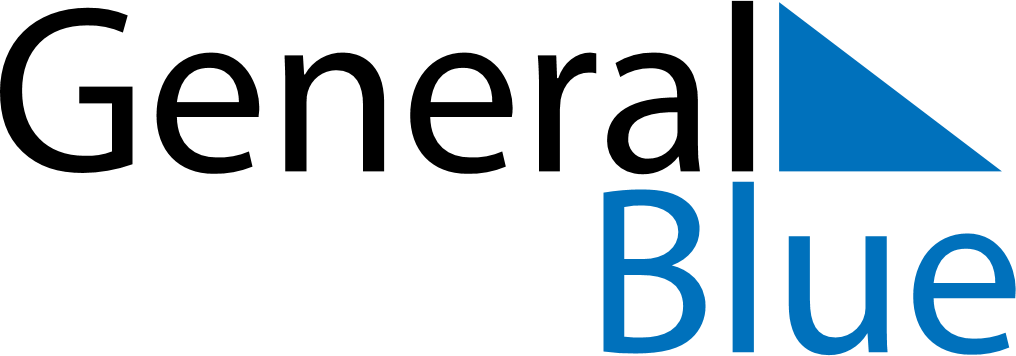 May 1956May 1956May 1956May 1956May 1956SundayMondayTuesdayWednesdayThursdayFridaySaturday12345678910111213141516171819202122232425262728293031